Sacajawea Elementary PTA  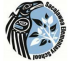 9501 20th Ave NEDate Approved by PTA:______________    Seattle, WA 98115 FUNDING PROPOSALThe mission of the Sacajawea PTA is to promote and support the education, community, and health of the students and families of Sacajawea Elementary.This year, the PTA is launching a new budget development process. To help us anticipate new funding items in the upcoming school year, we ask that you submit a budget request during this process so the PTA can work to understand the need and work to include it in our budget for the next academic year. To make a funding proposal to the PTA for consideration in our 2024-2025 budget process, please complete our Funding Proposal form and submit it to our treasurer. You can email your submission to treasurer@sacpta.org or deliver a printed copy to the Treasurer’s mailbox in the front office of Sacajawea.Proposals must be submitted before March 5, 2024 to be considered for the next year's budget.Date of Request:__________________________________________________________________                    Submitted by: ____________________________________________________________________  Phone/Email: ____________________________________________________________________         Who will lead this program? ________________________________________________________       Are volunteers needed for this program? ______________________________________________     Program Start Date: _______________________________________________________________       Program End Date: ________________________________________________________________ Please provide a brief description of the program.:       ______________________________________________________________________________________________________________________________________________________________________________________ _________________________________________________________________________________________________________________________________________________________________________________________________________________________________________________________________________________ How will this program benefit students at Sacajawea Elementary School? _________________________________________________________________________________________________________________________________________________________________________________________________________________________________________________________________________________Proposed BudgetExpenses: Materials: $ __________________ Equipment: $  __________________ Other: $ __________________ Total: $  __________________ Total Funds Requested: $  __________________ Is this funding request a regularly anticipated need (e.g. annual subscription vs. one time purchase)? Please detail.         _________________________________________________________________________________________________________________________________________________________________________________________________________________________________________________________________________________Does this program already exist? Please detail the reason for additional funds. ______________________________________________________________________________________________________________________________________________________________________________________Other information or comments: ______________________________________________________________________________________________________________________________________________________________________________________